Summary for pharmacists: Supplying medicines to vessels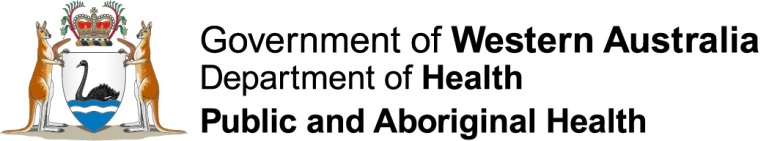 